Классный час «Когда мы едины, мы непобедимы!»В 5в классе прошел классный час, посвященный Дню народного единства на тему «Когда мы едины, мы непобедимы!».Ребята узнали об истории этого праздника. Также выполнили несколько заданий на сплочение: старались одновременно выполнить движения, слаженно прочитать стихотворения, которые предварительно должны были быстро составить из отдельных строчек. Ребята сами  объяснили, какие качества нужны и важны для сплочения коллектива, а какие мешают это сделать. 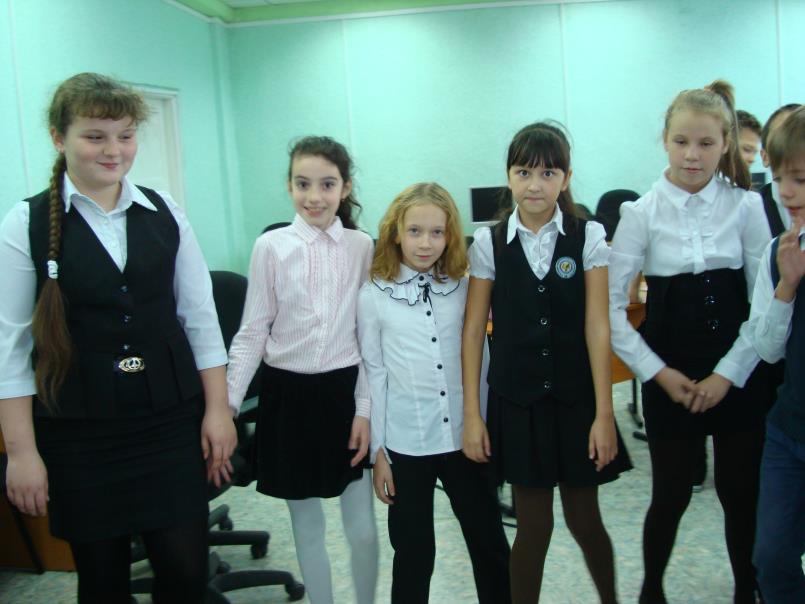 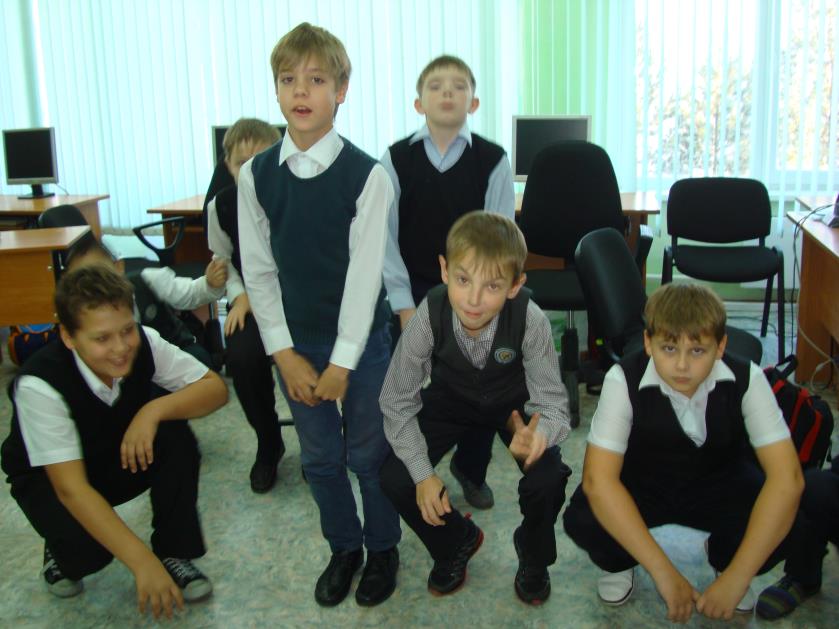 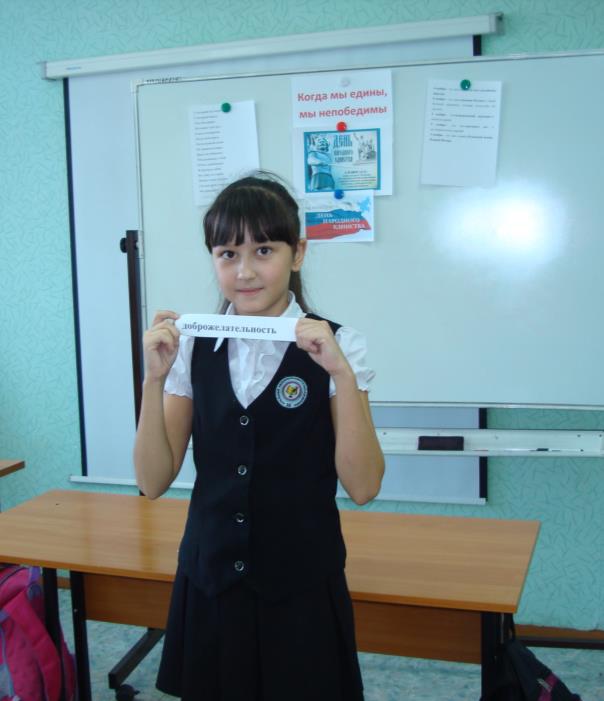 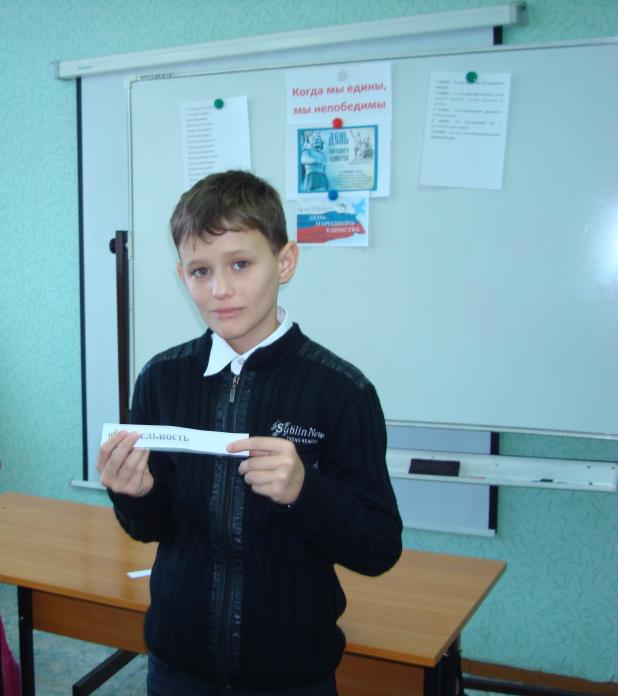 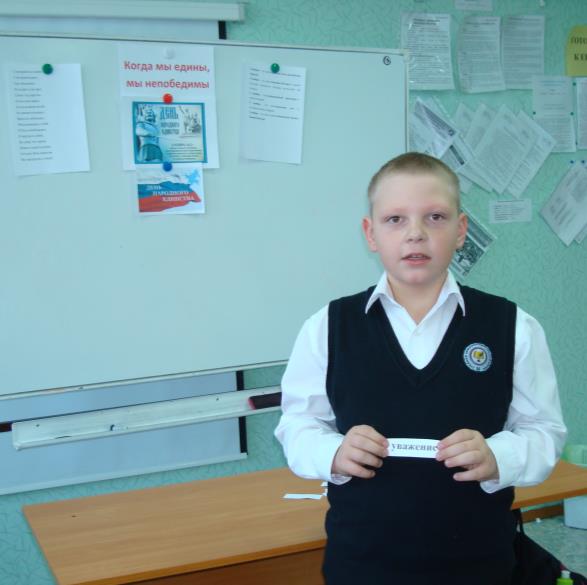 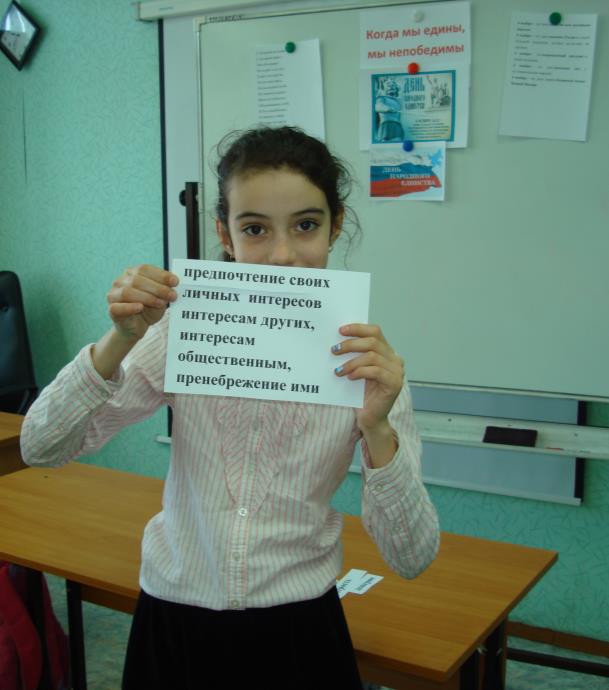 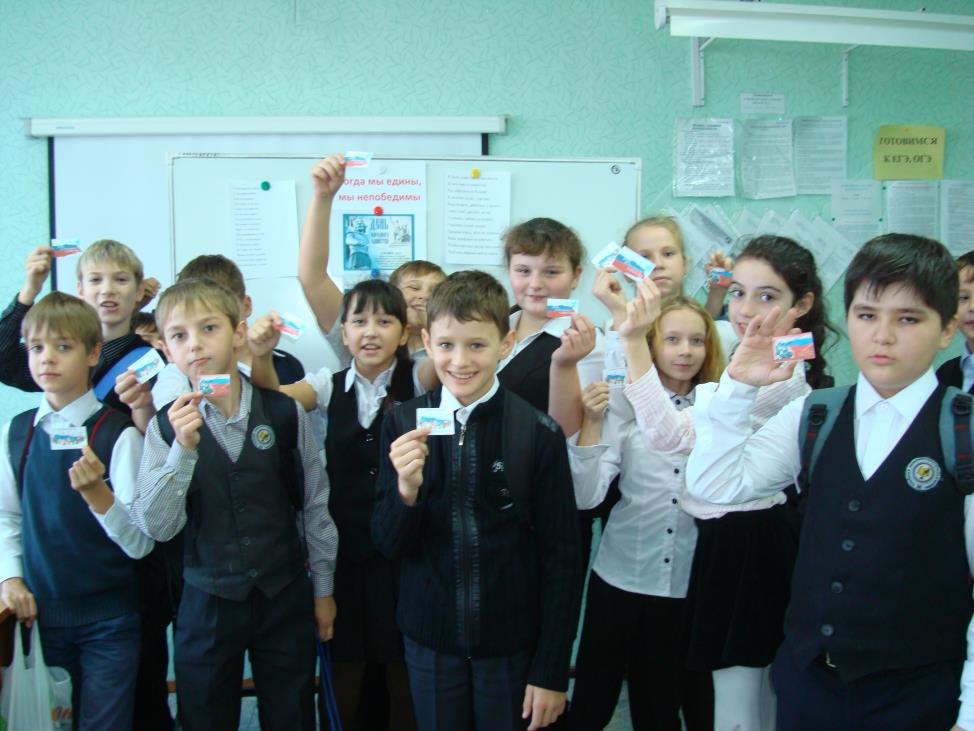 